2.7.Основными принципами осуществления лечебно-оздоровительной деятельности в структурном подразделении Образовательной организации для детей дошкольного возраста МБОУ «Плехановская СОШ» являются: 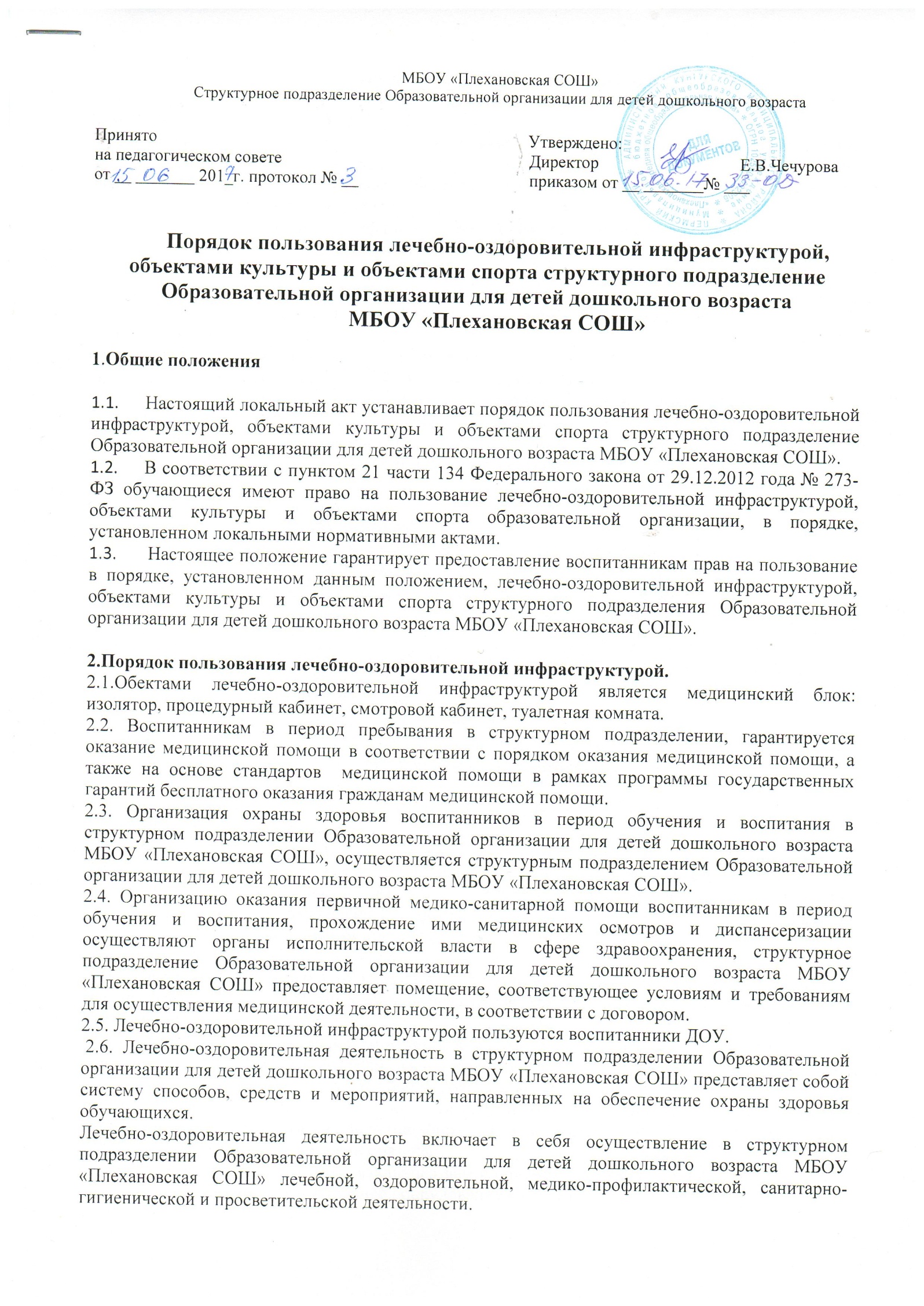 - соблюдение прав обучающихся в области охраны здоровья и обеспечение связанных с этими правами государственных гарантий; - приоритет профилактических мер в области охраны здоровья обучающихся,  доступность квалифицированной медицинской помощи; - своевременность оказания квалифицированной медицинской помощи обучающимся.  2.8. В структурном подразделении Образовательной организации для детей дошкольного возраста МБОУ «Плехановская СОШ» оказываются:1)	первая медико-санитарная помощь воспитанников;2)	организация и проведение профилактических мероприятий, направленных на снижение заболеваемости воспитанников;3)	проведение профилактических осмотров;4)	проведение вакцинации, в том числе по эпидпоказаниям;5)	проведение гигиенического обучения и воспитания воспитанников.2.9. Медицинские осмотры и вакцинация воспитанников осуществляются с привлечением специалистов медицинского учреждения.2.10. Воспитатели с воспитанниками имеют право посещать медицинский кабинет в следующих случаях:- при ухудшении самочувствия;- при обострении хронических заболеваний;- при получении травм и отравлений, независимо, где они получены.2.11. Воспитатель имеет право приводить воспитанника в медицинский кабинет в экстренных случаях без предварительной постановки в известность руководителя.2.12. При посещении медицинского кабинета воспитанники имеют право бесплатно получать следующие медицинские услуги:- проведение антропометрии и температурометрии;- получать первую медицинскую помощь;- проходить медицинские осмотры.3.Порядок пользования объектами культуры.3.1.Объектами культуры в структурном подразделении Образовательной организации для детей дошкольного возраста МБОУ «Плехановская СОШ» является:-музыкальный зал  с оборудованием; -центр детского творчества, находящийся в каждой возрастной группе; -выставки детского творчества;3.2.Музыкальный зал соответствует установленным санитарно-эпидемиологическим нормам и требованиям для осуществления художественно-эстетического развития воспитанников.3.3. Пользоваться объектами  культуры структурного подразделения Образовательной организации для детей дошкольного возраста МБОУ «Плехановская СОШ» имеют право все воспитанники под руководством педагогических работников, в соответствии с расписанием, годовым планом работы.3.4. Пользование детьми содержанием  центров детского творчества в групповых помещениях осуществляется как  в организованной педагогами деятельности, так и в самостоятельной деятельности воспитанников.3.5.Ответственными за порядок пользования объектами культуры, являются педагоги.3.6. В целях предупреждения травм, заболеваний, несчастных случаев во время пользования объектами культуры необходимо руководствоваться инструкциями по охране жизни и здоровья воспитанников, разработанных и утверждённых в структурном подразделении Образовательной организации для детей дошкольного возраста МБОУ «Плехановская СОШ».  3.7..Воспитатели и воспитанники обязаны:- использовать оборудование музыкального зала и инвентарь только по назначению;- возвращать после себя музыкальное оборудование на свое постоянное место.4.Порядок пользования объектами спорта.4.1.Объектами спорта в структурном подразделении Образовательной организации для детей дошкольного возраста МБОУ «Плехановская СОШ» для физического развития воспитанников, являются:-физкультурный зал, с соответствующим  спортивным оборудованием; -спортивная площадка на территории с оборудованием: бум, стойки для волейбола, баскетбола,  яма для прыжков и др.-спортивные уголки в каждой возрастной группе, имеющие наполнения в соответствии с федеральным государственным образовательным стандартом дошкольного образования.4.2. Пользоваться объектами спорта  структурного подразделения Образовательной организации для детей дошкольного возраста МБОУ «Плехановская СОШ» имеют право все воспитанники под руководством педагогических работников в соответствии с расписанием НОД, годовым планом.4.3. Пользование детьми содержанием спортивных уголков  в групповых помещениях осуществляется как  в организованной педагогами деятельности, так и в самостоятельной деятельности воспитанников.4.4.Ответственными за порядок пользования объектами  спорта, являются педагоги.4.5. В целях предупреждения травм, заболеваний, несчастных случаев необходимо руководствоваться инструкциями по охране жизни и здоровья  воспитанников, разработанных и утверждённых в структурном подразделении Образовательной организации для детей дошкольного возраста МБОУ «Плехановская СОШ».4.6.Воспитатели и воспитанники обязаны:- использовать спортивное оборудование и инвентарь только по назначению;- запрещается заниматься на неподготовленных для занятий местах и пользоваться неисправным оборудованием или инвентарем;- возвращать после себя спортивный инвентарь на свое постоянное место.5.Заключительные положения.4.1. Изменения в настоящее положение могут вноситься в соответствии с действующим законодательством и Уставом.4.2.Срок действия настоящего Положения не ограничен. Положение действует до принятия нового. 